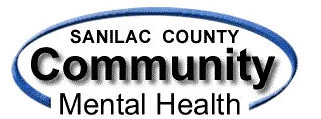 SANILAC COUNTY COMMUNITY MENTAL HEALTH AUTHORITYPersonal Cell Phone ReviewEmployee Name: __________________________________________I acknowledge that all contact information related to individuals receiving services and all Sanilac County Community Mental Health materials (i.e., texts, emails, etc.) have been deleted from my personal cell phone. __________________________________________	__________________Signature	Date__________________________________________	__________________IT Staff	Date*Send Competed forms to HR Department, for employee file. 